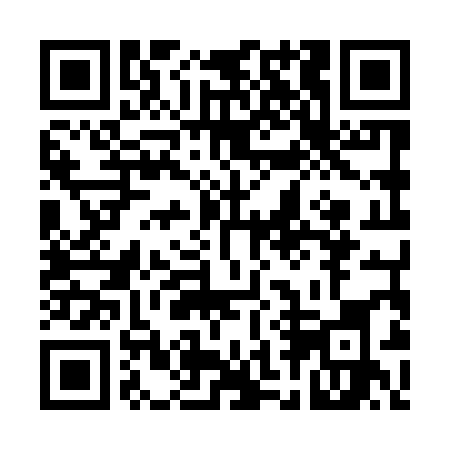 Prayer times for Lopatki Polskie, PolandWed 1 May 2024 - Fri 31 May 2024High Latitude Method: Angle Based RulePrayer Calculation Method: Muslim World LeagueAsar Calculation Method: HanafiPrayer times provided by https://www.salahtimes.comDateDayFajrSunriseDhuhrAsrMaghribIsha1Wed2:295:0912:415:508:1410:462Thu2:285:0712:415:518:1610:463Fri2:275:0512:415:528:1810:474Sat2:265:0312:415:548:1910:485Sun2:255:0112:415:558:2110:486Mon2:244:5912:415:568:2310:497Tue2:244:5712:415:578:2410:508Wed2:234:5612:405:588:2610:519Thu2:224:5412:405:598:2810:5110Fri2:214:5212:406:008:3010:5211Sat2:214:5012:406:018:3110:5312Sun2:204:4912:406:028:3310:5313Mon2:194:4712:406:038:3510:5414Tue2:194:4512:406:048:3610:5515Wed2:184:4412:406:058:3810:5616Thu2:174:4212:406:068:4010:5617Fri2:174:4012:406:078:4110:5718Sat2:164:3912:406:078:4310:5819Sun2:154:3712:406:088:4410:5820Mon2:154:3612:416:098:4610:5921Tue2:144:3512:416:108:4711:0022Wed2:144:3312:416:118:4911:0023Thu2:134:3212:416:128:5011:0124Fri2:134:3112:416:138:5211:0225Sat2:134:2912:416:138:5311:0226Sun2:124:2812:416:148:5511:0327Mon2:124:2712:416:158:5611:0428Tue2:114:2612:416:168:5711:0429Wed2:114:2512:416:178:5811:0530Thu2:114:2412:426:179:0011:0631Fri2:104:2312:426:189:0111:06